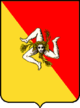 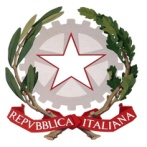 ISTITUTO COMPRENSIVO - DON L. MILANI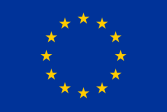 Via Filippo Turati s.n. – Caltanissetta (CL)Tel 0934 598587 – Fax 0934 598008e-mail: clic83004@istruzione.itCriteri di Valorizzazione del Merito La partecipazione al fondo per la valorizzazione del merito è aperta a ciascun docente di ruolo in effettivo servizio nell’Istituto , con esclusione dei casi di cui ai successivi commi:i docenti a cui siano state irrogate una o più sanzioni disciplinari. La decadenza ha luogo anche per effetto di cessazione, per qualsiasi causa, del  rapporto    di effettivo servizio presso questa Istituzione Scolastica;b) i docenti che non abbiano svolto almeno centocinquanta (150) giorni di attività didattica effettiva nel corso dell'anno scolastico di riferimento;c) i docenti che non abbiano presentato formale domanda di partecipazione al bonus di cui al successivo punto 4;Il Comitato di Valutazione, ai sensi  dell’art 1 comma 129 della Legge 107/2015, procede all’individuazione dei criteri sulla base delle tre aree A,B e C, definite dalla   norma dandone comunicazione ai docenti;I criteri rispondono a quanto indicato nel comma 129 della Legge 107/2015, e cioè nel rispetto:della qualità dell'insegnamento  e del contributo al miglioramento dell'istituzione  scolastica, nonché del successo formativo e scolastico degli studenti;dei risultati ottenuti dal docente o dal gruppo di docenti  in relazione al potenziamento delle competenze degli  alunni e dell'innovazione didattica e  metodologica, nonché della collaborazione alla ricerca didattica, alla documentazione e alla diffusione di buone pratiche didattiche;delle responsabilità assunte nel coordinamento  organizzativo e didattico e nella formazione del personale La partecipazione,indi, avviene a seguito di presentazione di formale domanda nel rispetto di quanto previsto dalla Legge. I docenti interessati produrranno domanda, debitamente documentata, su apposito format elaborato dall’Istituto. La produzione documentale, conforme agli atti della scuola, comprovante il possesso dei requisiti dichiarati dovrà essere allegata all'istanza a cura dell’interessato;Il docente acquisisce in tal modo lo status di “docente partecipante”, condizione necessaria ma non sufficiente per accedere al bonus, che verrà assegnato dal Dirigente Scolastico sulla base dei criteri individuati dal Comitato e con adeguata motivazione;La mancata osservanza delle disposizioni di cui al punto 4 determina l’esclusione del docente dalla partecipazione al bonus; La domanda di partecipazione dovrà essere presentata improrogabilmente entro il 30 giugno di ogni annoCRITERI DI VALUTAZIONE PER LA VALORIZZAZIONE DEI DOCENTINota : Le TD fanno riferimento ad un ambito interdisciplinare il cui focus è rappresentato dai processi didattici metacognitivi e matacomunicativi che usano le TIC, ma non coincide con essi. Le TIC, infatti, in senso stretto riguardano le tecnologie utilizzate o utilizzabili nella didattica la cui connotazione è prevalentemente tecnologico-digitale.  Attraverso le TD  gli strumenti informatici sono utilizzati come supporto per favorire la crescita di “comunità di apprendimento”anziché come veicolo per erogare contenutiNota 1conversazioni guidate, cooperative learning, tutoring, lavoro di gruppo e/o a coppie ,brainstorming, suddivisione del tempo in tempi, apprendimento per scoperta, …Ai sensi del comma 127 della L. 107/2015, Il Comitato di Valutazione dell’Istituto Comprensivo “ Don L. Milani ” di Caltanissetta delibera l’adozione dei seguenti criteri per l’attribuzione ai docenti del bonus previsto dal comma 126 della medesima L. 107.      Caltanissetta 				FirmaIl Dirigente Scolastico  Prof.ssa Francesca Anna Maria D’Asaro            __________________________Prof.ssa  Rosaria Panzica                                                                       ___________________________  Prof. Michele Panzica                                                    			  __________________________Ins. Anna Maria Rizzica					                            __________________________Ins. Biagia Cosentino						                              __________________________Ing.  Notarstefano			                                                               __________________________			                      Dott.ssa Katia Mancuso							           _________________________AMBITO A " Qualità dell'insegnamento e del contributo al miglioramento dell'Istituzione Scolastica, nonché del successo formativo e scolastico degli studenti " ( L.107/2015 – c.129, lett.A )A1:   QUALITA’ DELL’INSEGNAMENTOA1:   QUALITA’ DELL’INSEGNAMENTOA1:   QUALITA’ DELL’INSEGNAMENTOA1:   QUALITA’ DELL’INSEGNAMENTOA1:   QUALITA’ DELL’INSEGNAMENTOA1:   QUALITA’ DELL’INSEGNAMENTOA1:   QUALITA’ DELL’INSEGNAMENTOINDICATORICRITERICRITERICRITERIDESCRITTORIDESCRITTORIDOCUMENTABILITA’A1. Cura del lavoroa.Programma i percorsi formativi, nel rispetto delle fasi e dei tempi previsti, degli standard qualitativi e quantitativi definitib.Gestisce in modo efficace  i processi educativi e didatticic.Cura la propriaformazione continua,mantenendo il sapere disciplinare e didattico aggiornato in relazione alle nuove acquisizioni della ricerca e tradotte in azione didatticaa.Programma i percorsi formativi, nel rispetto delle fasi e dei tempi previsti, degli standard qualitativi e quantitativi definitib.Gestisce in modo efficace  i processi educativi e didatticic.Cura la propriaformazione continua,mantenendo il sapere disciplinare e didattico aggiornato in relazione alle nuove acquisizioni della ricerca e tradotte in azione didatticaa.Programma i percorsi formativi, nel rispetto delle fasi e dei tempi previsti, degli standard qualitativi e quantitativi definitib.Gestisce in modo efficace  i processi educativi e didatticic.Cura la propriaformazione continua,mantenendo il sapere disciplinare e didattico aggiornato in relazione alle nuove acquisizioni della ricerca e tradotte in azione didattica-Elaborazione  accurata del la propria progettazione didattica utilizzando modelli progettuali condivisi e coerente con il POF/PTOF-Progettazione e documentazione  rigorosa  e puntuale dei  compiti, registri di classe e  personali…-Empatia ed affettività  nei confronti degli alunni  che facilita  e incoraggia  la  loro partecipazione   alle varie  attività programmate  dalla scuola-Gestione  efficace  delle classi che presentano particolari criticità(eterogeneità,conflittualità,bullismo, etc.)e  risoluzione di   azioni conflittuali-Riscuote apprezzamento del proprio operato all’interno  e all’esterno della scuola-Partecipazione  del docente anche con l’uso della carta  , ad attività di formazione ( durata minima di 10 ore)coerenti con RAV e PDM oltre quelle obbligatorie programmate dalla scuola-Elaborazione  accurata del la propria progettazione didattica utilizzando modelli progettuali condivisi e coerente con il POF/PTOF-Progettazione e documentazione  rigorosa  e puntuale dei  compiti, registri di classe e  personali…-Empatia ed affettività  nei confronti degli alunni  che facilita  e incoraggia  la  loro partecipazione   alle varie  attività programmate  dalla scuola-Gestione  efficace  delle classi che presentano particolari criticità(eterogeneità,conflittualità,bullismo, etc.)e  risoluzione di   azioni conflittuali-Riscuote apprezzamento del proprio operato all’interno  e all’esterno della scuola-Partecipazione  del docente anche con l’uso della carta  , ad attività di formazione ( durata minima di 10 ore)coerenti con RAV e PDM oltre quelle obbligatorie programmate dalla scuolaDocumentazione a cura del docente (dossier) e/o presenza agli atti della scuolaOsservazioni del dirigente e dei docenti, verbali cdc etc.Indice di soddisfazione positivo delle famiglie e del personale della Scuola(segnalazione formale o informale  dell’utenza e dei colleghi)A2:  CONTRIBUTO AL MIGLIORAMENTO                                   DELL’ISTITUZIONE   SCOLASTICAA2:  CONTRIBUTO AL MIGLIORAMENTO                                   DELL’ISTITUZIONE   SCOLASTICAA2:  CONTRIBUTO AL MIGLIORAMENTO                                   DELL’ISTITUZIONE   SCOLASTICAA2:  CONTRIBUTO AL MIGLIORAMENTO                                   DELL’ISTITUZIONE   SCOLASTICAA2:  CONTRIBUTO AL MIGLIORAMENTO                                   DELL’ISTITUZIONE   SCOLASTICAA2:  CONTRIBUTO AL MIGLIORAMENTO                                   DELL’ISTITUZIONE   SCOLASTICAA2.Apporto  al       miglioramento       dell’istitutoA2.Apporto  al       miglioramento       dell’istitutoa.  Costruisce ed utilizza  ambienti di apprendimento innovativi  contro la dispersione scolastica, per l’inclusione, per la realizzazione di curriculi personalizzati (operatività,uso di tecnologie e linguaggi) b. Contribuisceall’attuazione  del PTOF e del PDM attraverso azioni progettuali individuali e/o di gruppoc . Costruisce relazioni positive con l’intera comunità  scolasticaa.  Costruisce ed utilizza  ambienti di apprendimento innovativi  contro la dispersione scolastica, per l’inclusione, per la realizzazione di curriculi personalizzati (operatività,uso di tecnologie e linguaggi) b. Contribuisceall’attuazione  del PTOF e del PDM attraverso azioni progettuali individuali e/o di gruppoc . Costruisce relazioni positive con l’intera comunità  scolastica-Utilizzazione  efficiente di  strumenti, linguaggi e    processi propri delle nuove tecnologie (registro elettronico ,web, piattaforme, lim,  TD, ecc.) sia nell’insegnamento che come supporto al ruolo professionale-Diversificazione delle attività didattiche con adozione  di strategie e metodologie innovative  ed inclusive (1), per il recupero delle situazioni di svantaggio. -Partecipazione  attiva ad azioni di sistema decise dalla scuola (progetti nazionali ed europei, azioni finalizzate all’accoglienza e alla prevenzione alla dispersione scolastica , iniziative di orientamento e di continuità)-Capacità di lavorare in gruppo,contribuendo a rendere efficace il lavoro del proprio team(consigli di classe/interclasse/Collegio/dipartimenti/etc.)-Comunicazione e cooperazione con altre scuole, con soggetti del territorio, con figure professionali esterne, con Enti, Università, Centri di ricerca, Associazioni  atte a valorizzare il patrimonio culturale, materiale e immateriale della scuola- Interazione  e comunicazione  efficace.Clima e relazionalità positiva con genitori, alunni, colleghi, collaboratori scolastici, personale amministrativo,DS.-Utilizzazione  efficiente di  strumenti, linguaggi e    processi propri delle nuove tecnologie (registro elettronico ,web, piattaforme, lim,  TD, ecc.) sia nell’insegnamento che come supporto al ruolo professionale-Diversificazione delle attività didattiche con adozione  di strategie e metodologie innovative  ed inclusive (1), per il recupero delle situazioni di svantaggio. -Partecipazione  attiva ad azioni di sistema decise dalla scuola (progetti nazionali ed europei, azioni finalizzate all’accoglienza e alla prevenzione alla dispersione scolastica , iniziative di orientamento e di continuità)-Capacità di lavorare in gruppo,contribuendo a rendere efficace il lavoro del proprio team(consigli di classe/interclasse/Collegio/dipartimenti/etc.)-Comunicazione e cooperazione con altre scuole, con soggetti del territorio, con figure professionali esterne, con Enti, Università, Centri di ricerca, Associazioni  atte a valorizzare il patrimonio culturale, materiale e immateriale della scuola- Interazione  e comunicazione  efficace.Clima e relazionalità positiva con genitori, alunni, colleghi, collaboratori scolastici, personale amministrativo,DS.Elaborazione sistematica( non episodica )di documenti preparatori e/o di sintesi dei lavori del team (Numero di progetti svolti con esito positivo)Assenza di criticità formalmente denunciate o  rilevate  dal DSA 3:  SUCCESSO FORMATIVO E SCOLASTICO DEGLI STUDENTIA 3:  SUCCESSO FORMATIVO E SCOLASTICO DEGLI STUDENTIA 3:  SUCCESSO FORMATIVO E SCOLASTICO DEGLI STUDENTIA 3:  SUCCESSO FORMATIVO E SCOLASTICO DEGLI STUDENTIA 3:  SUCCESSO FORMATIVO E SCOLASTICO DEGLI STUDENTIA 3:  SUCCESSO FORMATIVO E SCOLASTICO DEGLI STUDENTIA 3:  SUCCESSO FORMATIVO E SCOLASTICO DEGLI STUDENTIA3.Miglioramento      del successo         formativoA3.Miglioramento      del successo         formativoA3.Miglioramento      del successo         formativoa. Sviluppa e attua il curricolo verticale e integrato per migliorare i processi formativi degli allievib . Contribuisce in maniera significativa  alla realizzazione delle azioni individuate nel PDM eall’organizzazione di attività,eventi culturali e formativi a. Sviluppa e attua il curricolo verticale e integrato per migliorare i processi formativi degli allievib . Contribuisce in maniera significativa  alla realizzazione delle azioni individuate nel PDM eall’organizzazione di attività,eventi culturali e formativi -Cura delle attività di recupero e di approfondimento in orario curriculare ed extracurriculare anche attraverso la flessibilità oraria.-Organizzazione delle  attività  laboratoriali ,interdisciplinari, di azioni verticali e/o orizzontali, di aree di progetto .-Elaborazione di  proposte per la costruzione di curriculi verticali-Promozione  ed organizzazione  della partecipazione  a concorsi, gare, olimpiadi, certificazioni per la valorizzazione delle eccellenze-Partecipazione ad  iniziative di ampliamento dell’offerta formativa (musicali,artistiche,sportive,convegni,seminari,manifestazioni di rilevanza pedagogico-didattica,etc.)rispondenti ai bisogni dell’utenza e coerenti con il POF/PTOFDocumentazione prodotta dal docente (dossier) ,attività di pregio realizzateAMBITO B: Risultati ottenuti dal docente o dal gruppo di docenti in relazione al              potenziamento delle competenze degli alunni e dell’innovazione didattica e      metodologica,    nonché della collaborazione alla ricerca didattica, documentazione                               e alla diffusione di buone pratiche didattiche”                                                                     ( Legge 107/2015- c.129, lett.B)B1 : RISULTATI  OTTENUTI  DAL DOCENTE O DAL GRUPPO DI  DOCENTI IN  RELAZIONE  AL          POTENZIAMENTO  DELLE  COMPETENZE DEGLI ALUNNI B1 : RISULTATI  OTTENUTI  DAL DOCENTE O DAL GRUPPO DI  DOCENTI IN  RELAZIONE  AL          POTENZIAMENTO  DELLE  COMPETENZE DEGLI ALUNNI B1 : RISULTATI  OTTENUTI  DAL DOCENTE O DAL GRUPPO DI  DOCENTI IN  RELAZIONE  AL          POTENZIAMENTO  DELLE  COMPETENZE DEGLI ALUNNI B1 : RISULTATI  OTTENUTI  DAL DOCENTE O DAL GRUPPO DI  DOCENTI IN  RELAZIONE  AL          POTENZIAMENTO  DELLE  COMPETENZE DEGLI ALUNNI B1 : RISULTATI  OTTENUTI  DAL DOCENTE O DAL GRUPPO DI  DOCENTI IN  RELAZIONE  AL          POTENZIAMENTO  DELLE  COMPETENZE DEGLI ALUNNI B1 : RISULTATI  OTTENUTI  DAL DOCENTE O DAL GRUPPO DI  DOCENTI IN  RELAZIONE  AL          POTENZIAMENTO  DELLE  COMPETENZE DEGLI ALUNNI INDICATORIINDICATORICRITERIDESCRITTORIDESCRITTORIDOCUMENTABILITA’B1.Cura dell’azione           didatticaB1.Cura dell’azione           didatticaa. Predispone  strumenti  diversificati per  livelli di competenza degli studentib. Elaborazione di UFA speciali, criteri di valutazione, attività e progetti che investono le competenze sociali e di cittadinanza(bullismo, cyberberbullismo, clima di classe…)-,Programmazione delle attività e valutazione degli studenti atti a verificare l’efficacia dei percorsi didattici  e i processi cognitivi- Miglioramento delle Competenze Sociali  (competenze  chiavi  trasversali)-,Programmazione delle attività e valutazione degli studenti atti a verificare l’efficacia dei percorsi didattici  e i processi cognitivi- Miglioramento delle Competenze Sociali  (competenze  chiavi  trasversali)Documentazione da parte del docente o gruppi di docentiB2 : RISULTATI  OTTENUTI  DAL DOCENTE O DAL GRUPPO DI  DOCENTI IN  RELAZIONE              ALL’INNOVAZIONE DIDATTICA E METODOLOGICAB2 : RISULTATI  OTTENUTI  DAL DOCENTE O DAL GRUPPO DI  DOCENTI IN  RELAZIONE              ALL’INNOVAZIONE DIDATTICA E METODOLOGICAB2 : RISULTATI  OTTENUTI  DAL DOCENTE O DAL GRUPPO DI  DOCENTI IN  RELAZIONE              ALL’INNOVAZIONE DIDATTICA E METODOLOGICAB2 : RISULTATI  OTTENUTI  DAL DOCENTE O DAL GRUPPO DI  DOCENTI IN  RELAZIONE              ALL’INNOVAZIONE DIDATTICA E METODOLOGICAB2 : RISULTATI  OTTENUTI  DAL DOCENTE O DAL GRUPPO DI  DOCENTI IN  RELAZIONE              ALL’INNOVAZIONE DIDATTICA E METODOLOGICAB2 : RISULTATI  OTTENUTI  DAL DOCENTE O DAL GRUPPO DI  DOCENTI IN  RELAZIONE              ALL’INNOVAZIONE DIDATTICA E METODOLOGICAB2.Innovazione       didattica      e metodologicaa.Costruisce e utilizza ambienti di apprendimento  innovativia.Costruisce e utilizza ambienti di apprendimento  innovativia.Costruisce e utilizza ambienti di apprendimento  innovativi-Costruzione  di   ambienti di apprendimento  innovativi  attraverso una  gestione  alternativa delle attività di aula, (didatticalaboratoriale,  classi aperte, flipped class room, debate, problem solving, peer to peer, giochi di simulazione , circle time, CLIC, web quest….) e  impiego  competente  di ausili informatici, software e sussidi specifici.-Proposizione  ,condivisione  e  attuazione di  azioni   innovative sulla didattica per competenze, con l’interazione  anche  di  agenzie formative esterne alla scuola-Utilizzazione di  spazi,ambienti, sussidi,  tecnologie,risorse professionali (interne e/o esterne) disponibili,per valorizzare gli apprendimenti degli alunniUtilizzo documentato e non episodicoNumero delle azioniRilevazione attraverso registri di presenza,registro elettronicoB3.Promozione e diffusione di buone prassi educativo-didattiche-metodologichea.Partecipa attivamente  a gruppi di ricerca e di studiob.Condivide e diffonde  materiale e  buone pratiche didattiche  a.Partecipa attivamente  a gruppi di ricerca e di studiob.Condivide e diffonde  materiale e  buone pratiche didattiche  a.Partecipa attivamente  a gruppi di ricerca e di studiob.Condivide e diffonde  materiale e  buone pratiche didattiche  -Impegno  in progetti di ricerca metodologica e didattica anche in collaborazione con Università.-Implementazione di  buone pratiche,documentazione  della propria ricerca/esperienza  e messa  a disposizione dei colleghi-Elaborazione ,utilizzazione, condivisione di  materiali e strumenti per l’innovazione didattica, cura    della loro pubblicazione sul registro elettronico,sito della scuola  e/o su siti di retiDocumenti prodotti e condivisi  a cura del docente o gruppi di docenti. PubblicazioniAMBITO C : “Responsabilità assunte nel coordinamento organizzativo e didatticoe nella formazione del personale” ( Legge 107/2015- c.129, lett.C)C1: REPONSABILITA’ ASSUNTE NEL COORDINAMENTO ORGANIZZATIVO E DIDATTICOC1: REPONSABILITA’ ASSUNTE NEL COORDINAMENTO ORGANIZZATIVO E DIDATTICOC1: REPONSABILITA’ ASSUNTE NEL COORDINAMENTO ORGANIZZATIVO E DIDATTICOC1: REPONSABILITA’ ASSUNTE NEL COORDINAMENTO ORGANIZZATIVO E DIDATTICOINDICATORICRITERIDESCRITTORIDOCUMENTABILITA’C1.Responsabilità        nel coordinamento         organizzativoa.Collabora con il DS a livello di pianificazione,realizza e controlla  attività previste nel POF e/ o del PDM, proposte progettuali di Enti,Associazioni,soggetti  esterni b.Collabora con il DS(Collaboratori del DS,FFSS,Referenti,responsabili, tutor,coordinatori dei dipartimenti)c. Coordina in autonomia  le riunioni,partecipa allaproduzione  del materiale didattico concordato, dàriscontro in maniera collaborativa alle decisioni collegiali- Responsabilità assunte nel coordinamento organizzativo dei plessi e nei vari ordini di scuola-Gestione  autonoma e    responsabile della progettazione e organizzazione di incontri, di riunioni (a livello di istituto,sede,dipartimento ,classe,gruppi di lavoro)che comportano un maggiore impegno rispetto l’incarico assegnato anche  in periodi di sospensione dell’attività didattica- Responsabilità assunte nel coordinamento di commissioni di lavoroImpegno personale o su incarico del DS e suo  espletamento documentatoAzioni efficaci osservateC2.Responsabilità    nel   coordinamento   didattico nelle diverse sedi  dell’Istitutoa. Svolge  un’attività fattiva e propositiva nel coordinamento didattico b. Realizza eventi organizzati dalla scuola e/o da associazioni,enti esterni che valorizzano l’offerta formativa dell’istituto-Rruolo di coordinatore di classe e fuori dalla classe, coordinatore di interclasse e di  intersezione. - Partecipazione  e/o pianificazione di incontri finalizzati alla definizione di  piani di lavoro, prove, monitoraggi-Impegno nella programmazione   e nella realizzazione di piani di  comunicazione, di eventi quali    concorsi,spettacoli teatrali,musicali  gare, uscite didattiche,eventi sportivi, culturali,progetti con i genitoriDocumenti  prodotti a seguito dell'azione del docente, colloqui e osservazioni del dirigenteC3: REPONSABILITA’ ASSUNTE NELLA  FORMAZIONE DEL PERSONALEC3: REPONSABILITA’ ASSUNTE NELLA  FORMAZIONE DEL PERSONALEC3: REPONSABILITA’ ASSUNTE NELLA  FORMAZIONE DEL PERSONALEC3: REPONSABILITA’ ASSUNTE NELLA  FORMAZIONE DEL PERSONALEC3.Organizzazione della  formazionea. Svolge un ruolo attivo nella formazione dei colleghi, con attività di supporto e di aggregazioneb.Elabora e diffonde materiale e strumenti  didattici innovativi per la formazione del  personale-. Organizzazione  e realizzazione di corsi di formazione/ aggiornamento  per docenti dell’istituzione/reti di scuole cui   l’istituto aderisce.-Utilizzazione delle tecnologie per costruire  reti e scambi con altri colleghi nell’ottica di una formazione continua. Attività di “Peer tutoring”-Predisposizione  e condivisione  di pubblicazioni e/o  materiali di interesse  professionale funzionali ai bisogni formatividocumenti  prodotti a seguito dell'azione del docente, colloqui e osservazioni del dirigente